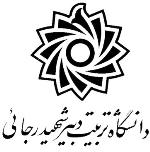 رييس محترم دانشكدهپيشنهاد استاد راهنما درباره داوران در جلسه گروه آموزشي تخصصي به تاريخ ........................ مطرح شد وبه ترتيب زير به تصويب رسيد.رييس محترم دانشكدهپيشنهاد استاد راهنما درباره داوران در جلسه گروه آموزشي تخصصي به تاريخ ........................ مطرح شد وبه ترتيب زير به تصويب رسيد.رييس محترم دانشكدهپيشنهاد استاد راهنما درباره داوران در جلسه گروه آموزشي تخصصي به تاريخ ........................ مطرح شد وبه ترتيب زير به تصويب رسيد.رييس محترم دانشكدهپيشنهاد استاد راهنما درباره داوران در جلسه گروه آموزشي تخصصي به تاريخ ........................ مطرح شد وبه ترتيب زير به تصويب رسيد.رييس محترم دانشكدهپيشنهاد استاد راهنما درباره داوران در جلسه گروه آموزشي تخصصي به تاريخ ........................ مطرح شد وبه ترتيب زير به تصويب رسيد.رييس محترم دانشكدهپيشنهاد استاد راهنما درباره داوران در جلسه گروه آموزشي تخصصي به تاريخ ........................ مطرح شد وبه ترتيب زير به تصويب رسيد.محل كاررتبه دانشگاهيرتبه دانشگاهينام و نام خوانوادگينام و نام خوانوادگيداور داخليداور خارجينماينده تحصيلات تكميليتاريخ و امضا                               : تاريخ و امضا                               : مدير گروه آموزشي :مدير گروه آموزشي :گواهي دريافت نسخه اي از پايان نامه توسط هيات داورانگواهي دريافت نسخه اي از پايان نامه توسط هيات داورانگواهي دريافت نسخه اي از پايان نامه توسط هيات داورانگواهي دريافت نسخه اي از پايان نامه توسط هيات داورانامضاتاريخ دريافت پايان نامه، مقاله و پيشنهادنام و نام خانوادگيسمتاستاد راهنماي داخلياستاد راهنمايي خارجياستاد مشاورداور داخليداور خارجي